COMUNE DI TERRANUOVA BRACCIOLINI Piazza della Repubblica n. 16 (AR) - cap 52028CODICE FISCALE - PARTITA IVA  00231100512AL COMUNE DITERRANUOVA BRACCIOLINI(AREZZO)RICHIESTA ISCRIZIONE ALL’ALBO COMUNALE DELLE ASSOCIAZIONI(scrivere in stampatello)Il sottoscritto ………………………………………………………………………………………………………………………………………..……….Residente a ……………………………………………………………………………………………………..………………… cap …………………..Via ………………………………………………………………………………………………..…….………………………………… n. ………………….Email …………………………………………………………………………..…………………………………………………………………………………Telefono …………………………………………………………………….  Cellulare ………………………………………………………………….Valendosi delle disposizioni di cui all’art. 47 del DPR 28.12.2000, n. 445 e consapevole delle sanzioni penali in caso di dichiarazioni non veritiere, di formazione o uso di atti falsi, richiamate dall’art. 76 dello stesso DPR n. 445/2000, sotto la propria responsabilità,in qualità di Presidente dell’ASSOCIAZIONE (denominazione per esteso)…………………………………………………………………………………………………………………………………………………………………………………………………………………………………………………………………………………………………………………………………………….…Codice Fiscale/P. Iva ………………………………………………………………………………………………………………..…………………….Con sede legale in ……………………………………………………………………..…………………………………… cap ………………………Via ………………………………………………………………………………………………………………………… n. ……………………….…………Email ……………………………………………………………………………………PEC………………………………………………………………... Sito internet……………………………………………………………………………………..…………………………………………………….………Contatti telefonici ………………………………………………………………………………………………………………………….………………CHIEDEL’ISCRIZIONE LL’ALBO COMUNALE DELLE ASSOCIAZIONIIstituito con il Regolamento Comunale Delibera di Consiglio Comunale n. 63 del 15/11/2016A tal fine allega alla presente richiesta:copia dell’atto costitutivo e dello statuto, riportanti la data di approvazione;                             l’indicazione dell’ambito di attività prevalente e le finalità perseguite;la relazione delle attività svolte nell’ultimo anno;copia dell’ultimo bilancio e rendiconto finanziario;notizie circa il numero degli aderenti, l’elenco nominativo delle cariche sociali ed ogni altro elemento idoneo ad identificare l’organizzazione associativa. DICHIARA inoltre quanto segue:Che l’ASSOCIAZIONE:Opera nel Comune di Terranuova Bracciolini;Non ha fini di lucro, ha stabilito la gratuità delle cariche sociali;Prevede l’elezione delle cariche sociali e dei propri organi rappresentativi in modo democratico;È dotata di statuto o atto costitutivo o accordo associativo non in contrasto con i principi sanciti dall’art. 18 della Costituzione;Di svolgere, anche tramite una sezione, attività in ambito comunale.è iscrittaAll’Albo Regionale: data e n°……………………………………………All’Albo Nazionale: data e n°…………………………………………..Al Registro Unico Nazionale del Terzo Settore (RUNTS): data e n°…………………………………………………….Esercita la propria attività prevalente nel/nei seguente/i ambito/i (segnare con una crocetta uno o più ambiti):AmbientaliMobilità, Trasporti, PendolarismoSociali e SanitarieEducative e FormativeImmigrazione e MondialitàCulturaliSportiveTuristiche e RicreativeGiovaniliCommercioAttività Produttive e Sviluppo EconomicoAltro ……………………………………………………………………………………………………………………………..Che il totale degli iscritti alla di presentazione della presente domanda è di: n°…………….Specifica inoltre di richiedere l’iscrizione alle seguenti aree tematiche:Sezione A) Attività socio-sanitarie di volontariato e di promozione sociale, impegno civile tutela e promozione dei diritti umani;Sezione B) Attività culturali, musicali, teatrali, artistiche, tutela ambientale;Sezione C) Attività sportive e ricreative.Che l’Associazione:E’ stata costituita il ………………………………………………..Ed è attiva dall’anno ……………………………………………..Che ha la seguente forma di costituzione:Associazione costituita con scrittura privataAssociazione costituita con scrittura privata registrata Associazione costituita con atto notarileSezione locale di Associazione nazionale (specificare) ………………………………………………………………………Per ulteriori informazioni/comunicazioni potrà essere contattato/a (indicare nominativo e recapito telefonico di un/una referente) ……………………………………………………………………………………………………………………..Il sottoscritto si impegna a comunicare ogni variazione che pregiudichi il possesso dei requisiti previsti dal Regolamento, nonché ogni informazione contenuta nella richiesta di registrazione.Terranuova Bracciolini, lì __________________________Firma(legale rappresentante)TRATTAMENTO DEI DATI PERSONALITutti i dati da lei comunicati sono trattati dal Comune di Terranuova Bracciolini nella persona del Sindaco pro tempore, quale Titolare del trattamento, ai sensi del Regolamento UE 2016/679 per le finalità derivanti dagli adempimenti strettamente connessi all’iscrizione dell’associazione all’Albo comunale delle Associazioni. I dati sono trattati per il tempo strettamente necessario per le finalità per i quali sono stati raccolti e in ogni momento sarà possibile esercitare i propri diritti ai sensi degli articoli 7, 15, 16, 17, 18, 20, 21 e 22 del Regolamento UE n. 2016/679.  L’informativa completa ai sensi del Regolamento UE 2016/679 è consultabile all’indirizzo internet: http://www.comune.terranuova-bracciolini.ar.it, oppure presso il Comune di Terranuova Bracciolini, Titolare del trattamento, e precisamente presso l’Ufficio Cultura e Sport, sito presso Palazzo Comunale  - Piazza della Repubblica, 16 – 2° piano – Terranuova Bracciolini (Ar)”. 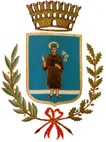 